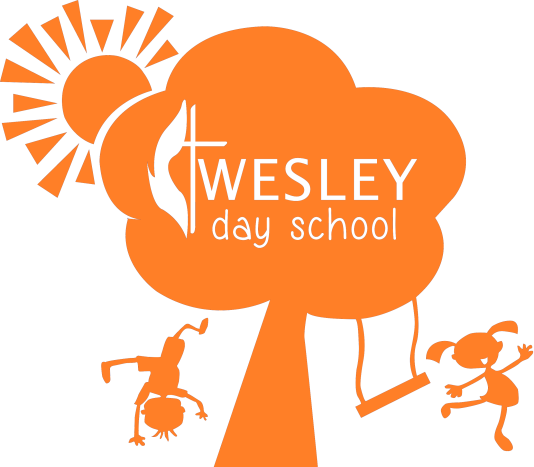 Physician’s Consent Form 2020-2021 School YearThis form, signed by a doctor, and a current Immunization Record must be submitted prior to the first day of school.A new form needs to be signed for each school year.Child name: _____________________________________________DOB: __________________________________________________The above patient has been seen in my office within the last year, and I find this child to be physically and mentally able to attend the Wesley Methodist Day School program. Physician’s Signature: _____________________________________Date: ___________________________________________________